FICHE DE RENSEIGNEMENT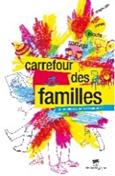 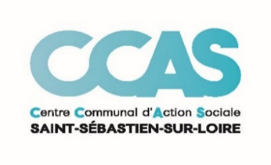 Carrefour des FamillesReprésentant 1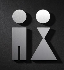 Représentant 1Représentant 2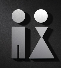 Représentant 2NomPrénomNé(e) leSexeMasculinFéminin    MasculinFémininAdresse de la familleAdresse de la famille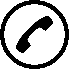 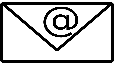 Enfant(s) du foyerEnfant(s) du foyerEnfant(s) du foyerNomPrénomNé(e) FilleGarçon